Musique	Œuvre principale : ……………………………………………………………………………………Lien internet : http://www.youtube.com/watch?v=OY5_cwN1i74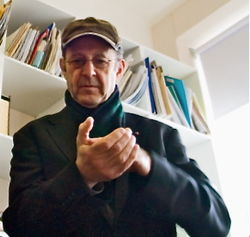 Effectif et caractère de l’œuvre principaleNous avons entendu un extrait du ……… mouvement de l’œuvre City Life, «…………………………».  Formation : Instruments de musique ……………. et …………….. City Life apporte une ……………. technologique : les bruits proviennent d’…………….  effectués dans les rues de New York. Ils sont ensuite transférés dans un …………….   qui permet de manipuler ces échantillons.Les bruits repérés : « …………….» ;  métro : ……………. + …………….;  Voiture : ……………., ……………., ……………., ……………., ………………………………………...On repère un motif mélodique : ………………………..». Le thème est ……………. et se met en place progressivement comme s’il bégayait, en commençant en ……………. par rapport à la pulsation.Y a-t-il un lien entre les bruits et les instruments ? Les 2 sont liés par le rythme et la mélodie et se génèrent l’un et l’autre : un bruit devient une mélodie ou un rythme.S. Reich prélève des ……………. dans Manhattan et à force de les écouter les transcrit en formules mélodiques et rythmiques. Cet acte cherche à évoquer la vie trépidante de New York par le travail de variations du thème et par les bruits enregistrés. Les ……………. des thèmes traduisent la vie stressante et répétitive des habitants des grandes villes américaines. La dramaturgie est créée par une technique d’…………….  des instruments.Caractéristiques musicales :peu de matériau thématique (musique …………………….) la ……………………. le ……………………, les ……………………. les échantillons ……………………deviennent du matériau musical, avec un rythme et une hauteur intégrés à la musique.musique mixte : utilise des instruments en ……………………et ……………………. 
ChansonsClément Janequin  : Les cris de Paris Lien internet : http://www.youtube.com/watch?v=FiPhbS_ZlRkClément Janequin (1485-1558) est un compositeur français de la Renaissance. Il est considéré comme un des maîtres des chants polyphoniques et spirituels. Il écrit de grandes pièces vocales annonciatrices de la musique descriptive, et un grand nombre de chansons, parmi lesquelles La Chasse, Le Chant des oiseaux, Les Cris de Paris (ces deux œuvres utilisant des onomatopées en place des paroles) et La Guerre ou La Bataille de Marignan, toutes publiées en 1528.Formation : …………………………………………, ……………………, …………………….Caractéristique de cet extrait : Le texte est souvent ……………………. Nous entendons :   « ……………………», « ……………………», « ……………………», « …………………… », « ……………………», « ……………………», « ……………………», « ……………………», « ……………………»…Langue : c’est du ……………………. Il s’agit de ……………………qui attirent les ……………………dans un ……………………, à ……………………, à la fin du …………………….Ecoutes complémentaires :Grand corps malade : « Enfant de la ville »Lien internet : http://www.youtube.com/watch?v=Ynyo3vBt3rsFormation : ……………………………………………………………………………………Caractéristique : cette chanson est un ……………………à la ville et à la vie citadine. Serge Gainsbourg : « New York USA »Lien internet : http://www.youtube.com/watch?v=kMR4tEFLK1w&feature=relatedFormation : …………………… + ……………………, accompagnés de …………………….Caractéristique : cette chanson sur New York est chantée sur un accompagnement de type …………………………………………, ce qui entraine un ……………………avec le sens des paroles (modernité des buildings de New York et côté tribal et « primitif » des percussions).Autres :Téléphone : « New York avec toi » ; Lien internet : http://www.youtube.com/watch?v=kMiHkVeH1IoFrancis Lemarque : « A Paris » ; Lien internet : http://www.youtube.com/watch?v=Vq-34erFCQ0&feature=relatedMoyen-âgeRenaissance BaroqueClassicismeRomantismeEpoque moderneEpoque contemporaineCompétences AcquisEn cours d’acq.Non acquisJe connais les compositeurs de la leçon (dates, nationalité, œuvres principales, particularités)